Thy Kingdom Come is a worldwide prayer movement that invites Christians around the world to pray from Ascension to Pentecost. Since its launch by the Archbishops of Canterbury and York in 2016, Christians from 1702 countries and 65 denominations have taken part in praying for friends and family to come to faith in Jesus Christ. The Methodist Church in Britain has been a key ecumenical partner in Thy Kingdom Come since 2017.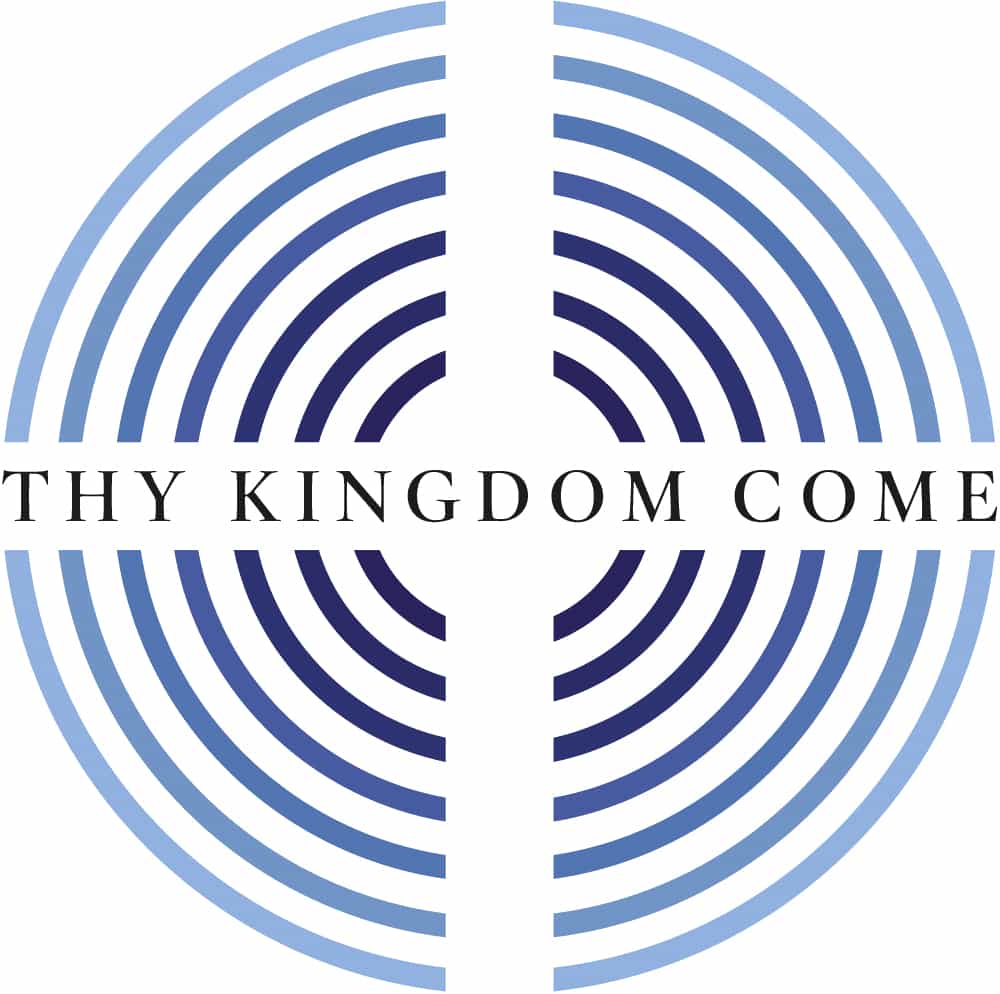 The days between Ascension and Pentecost have always been full of expectation and anticipation. As the Lord Jesus ascended, he promised the gift of the Holy Spirit to enable the disciples to be witnesses. As they waited for the promise to be fulfilled, they devoted themselves constantly to prayer (Acts 1. 14). So, the renewed call across the church is to set these days apart to pray, and each individual to pray for five people to come to know that the love of Jesus Christ.Below is space to write the names of five people that you will be praying for throughout thy kingdom come 12345Each day there is a passage from the Bible, a short reflection, a prayer and a suggestion for action. There is also space each day for your own notes. Did a phrase jump out at you? Did God bring something to your mind as you prayed that day? When you tried to take action, how did it go? Make a note so that you can remember what God has been saying to you through your reading, your prayers, and your actions.(In addition, members of the Kettering & Corby Circuit and St Giles Benefice teams are video recording their own thoughts and reflections). These will be placed on the:www.ketteringcorbymethodists.org/andhttps://www.stgilesdesborough.org/worship.htmlLinks to these are to be emailed each day the members and friends.)Throughout the Journal there are images that help you meditate on each daily theme. Let these inspire you as you read through each section for that day; And add your own notes. Day 1: JesusReading:For God so loved the world that he gave his only Son, that everyone who believes in him may not perish but may have eternal life. Indeed, God did not send the Son into the world to condemn the world, but in order that the world might be saved through him. John 3. 16 17.Reflection:John 3.16 is one of the best-known verses in the Bible because it emphasises God's love for everyone. Jesus didn't just love those who are easy to love, he loved the people who hated him, who despised him; He loved the people the others looked down on. He didn't just love some people - he loved the whole world.This speaks of the action that God took to show us love - it shows us how love is an active word. God loved us so much that God sent Jesus for us. Not because of anything that we did, not because we deserved it; but because God is a loving God. God's love is selfless and sacrificial and shows us what we are worth. If God can love anyone, the least we can do is to do the same.Prayer: Loving God, thank you that you gave your son, Jesus, for me for all people. Help me accept the love that you showed me in sending your son. I pray for my 5 friends. Please open their hearts to your love. And teach me to love more truly. Or men Action:Ask yourself: who is God putting across my path today and in what specific ways can I show Gods love to them? 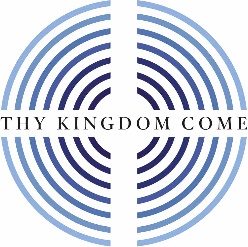 Your notes: